                                               Bawdsey Primary - Science                          Explore    Courage    Equality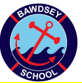                                              Year 1 Animals including humans                            Resilience     Caring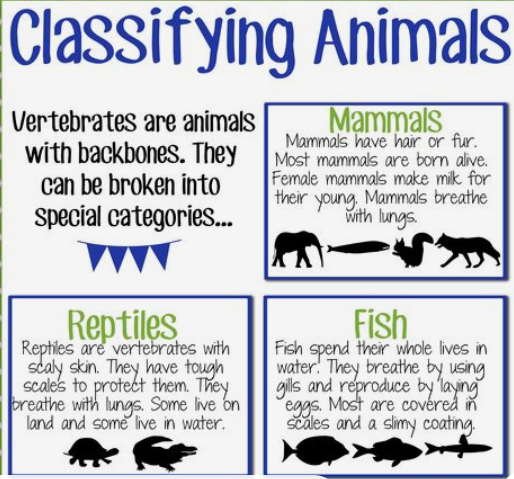 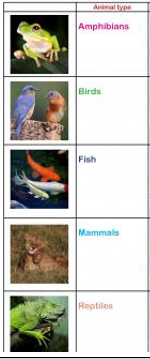 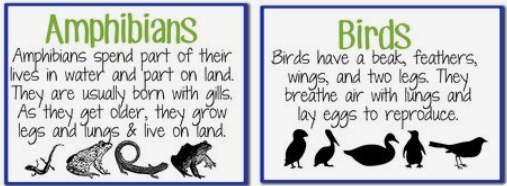 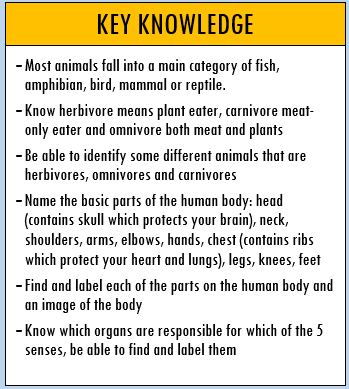 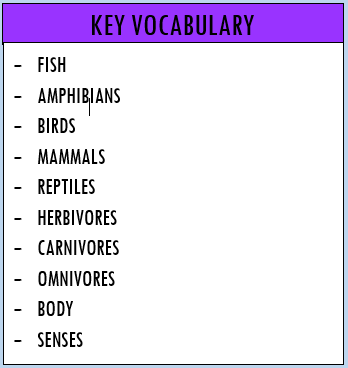 How can we care for these animals?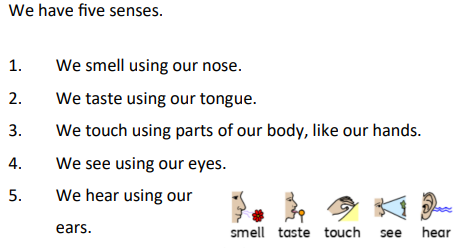 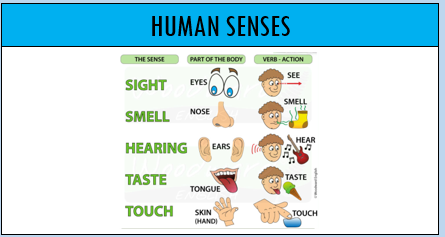 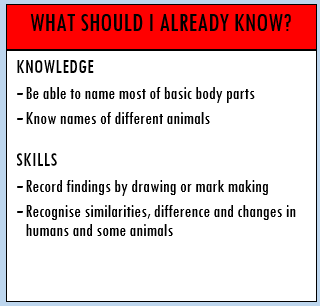 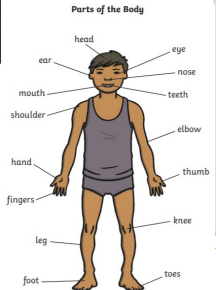 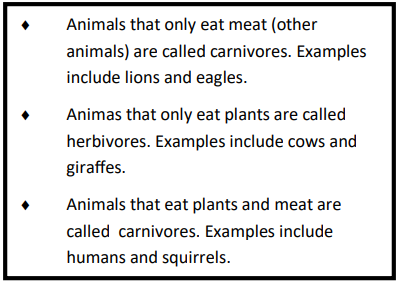 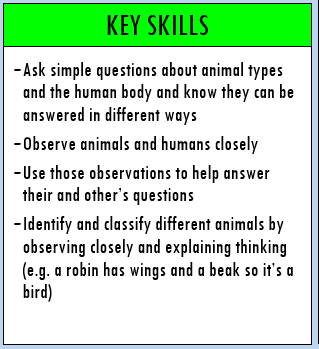 